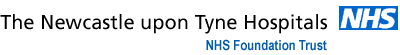 Information for referrerCompleted referral forms should be sent to: tnu-tr.dentalhospital@nhs.net from an NHS email address or via post to Department of Child Dental Health, Newcastle Dental Hospital, Richardson Road, Newcastle-Upon-Tyne, NE2 4AZ. Tier 1 and 2 referrals will only be accepted for undergraduate / junior staff treatment. This information should be given to parents prior to sending a referral. For further clarification on treatment complexity levels please visit https://www.england.nhs.uk/wp-content/uploads/2018/04/commissioning-standard-for-dental-specialties-paediatric-dentristry.pdfPlease fill in all mandatory fields, incomplete forms with insufficient patient demographics or clinical information will be returned to sender.Adjuncts such as radiographs and clinical photographs should be included where possible. Where these are not possible, a reason should be given. Section 1. Practice / Referrer Information Section 1. Practice / Referrer Information Section 1. Practice / Referrer Information Section 1. Practice / Referrer Information Date of referralReferring GDP nameGDC numberReferring GDP SignatureNHS.net address (where available)Practice Referrer AddressPostcodeTelephone numberSection 2. Patient Information Section 2. Patient Information Section 2. Patient Information Section 2. Patient Information Section 2. Patient Information Section 2. Patient Information Section 2. Patient Information Section 2. Patient Information Section 2. Patient Information Section 2. Patient Information Section 2. Patient Information Section 2. Patient Information Section 2. Patient Information Section 2. Patient Information Section 2. Patient Information TitleFirst NameFirst NameFirst NameSurnameSurnameSurnameDate of BirthAgeAgeAgeGenderGenderGenderPatient AddressPostcodeTelephone (mobile)Telephone (mobile)Telephone (mobile)NHS/MRN number(if known)Parent/Guardian e-mail addressParent/Guardian e-mail addressParent/Guardian e-mail addressGeneral Medical Practitioner Details General Medical Practitioner Details General Medical Practitioner Details General Medical Practitioner Details Medical History please include relevant details of other health care professionals involved in this child’s careMedical History please include relevant details of other health care professionals involved in this child’s careMedical History please include relevant details of other health care professionals involved in this child’s careMedical History please include relevant details of other health care professionals involved in this child’s careMedical History please include relevant details of other health care professionals involved in this child’s careMedical History please include relevant details of other health care professionals involved in this child’s careMedical History please include relevant details of other health care professionals involved in this child’s careMedical History please include relevant details of other health care professionals involved in this child’s careMedical History please include relevant details of other health care professionals involved in this child’s careMedical History please include relevant details of other health care professionals involved in this child’s careMedical History please include relevant details of other health care professionals involved in this child’s careNamed Practice AddressAddressBehavioural/Cognitive/Communication difficultiesBehavioural/Cognitive/Communication difficultiesBehavioural/Cognitive/Communication difficultiesBehavioural/Cognitive/Communication difficultiesNo  	Yes No  	Yes No  	Yes No  	Yes If yes, please provide detailsIf yes, please provide detailsIf yes, please provide detailsPostcodeMedicationsMedicationsTelephone No.Allergies Allergies No Known Allergies Yes  Details _______________________	No Known Allergies Yes  Details _______________________	No Known Allergies Yes  Details _______________________	No Known Allergies Yes  Details _______________________	No Known Allergies Yes  Details _______________________	No Known Allergies Yes  Details _______________________	No Known Allergies Yes  Details _______________________	No Known Allergies Yes  Details _______________________	No Known Allergies Yes  Details _______________________	Social History Social WorkerNo  	Yes No  	Yes Interpreter requiredInterpreter requiredInterpreter requiredInterpreter requiredInterpreter requiredInterpreter requiredNo  	Yes No  	Yes No  	Yes No  	Yes No  	Yes No  	Yes Social Worker Details (if applicable)Language required Language required Language required Language required Language required Language required Active Child Protection PlanNo  	Yes No  	Yes Are you referring multiple children from the same family?Are you referring multiple children from the same family?Are you referring multiple children from the same family?Are you referring multiple children from the same family?Are you referring multiple children from the same family?Are you referring multiple children from the same family?No  	Yes No  	Yes Name(s):Name(s):Name(s):Active Child Protection PlanNo  	Yes No  	Yes Are you referring multiple children from the same family?Are you referring multiple children from the same family?Are you referring multiple children from the same family?Are you referring multiple children from the same family?Are you referring multiple children from the same family?Are you referring multiple children from the same family?No  	Yes No  	Yes DOB(s):DOB(s):DOB(s):Child in Care (CIC)? (previously Looked After Child)No  	          Yes No  	          Yes Additional informationAdditional informationAdditional informationAdditional informationAdditional informationAdditional informationAdditional informationAdditional informationAdditional informationAdditional informationAdditional informationAdditional informationIf yes, details of placement Section 3. Dental History / Reason for Referral  Section 3. Dental History / Reason for Referral  Section 3. Dental History / Reason for Referral  Section 3. Dental History / Reason for Referral  Section 3. Dental History / Reason for Referral  Section 3. Dental History / Reason for Referral  Section 3. Dental History / Reason for Referral  Section 3. Dental History / Reason for Referral  Section 3. Dental History / Reason for Referral  Section 3. Dental History / Reason for Referral  Section 3. Dental History / Reason for Referral  Regular attender:No  	Yes Regular attender:No  	Yes Regular attender:No  	Yes Last dental visit:Last dental visit:Have radiographs been attempted before?   No  	Yes If yes, were radiographs tolerated?                 No  	Yes Have radiographs been enclosed?                   No  	Yes If no, please state reason Have radiographs been attempted before?   No  	Yes If yes, were radiographs tolerated?                 No  	Yes Have radiographs been enclosed?                   No  	Yes If no, please state reason Have radiographs been attempted before?   No  	Yes If yes, were radiographs tolerated?                 No  	Yes Have radiographs been enclosed?                   No  	Yes If no, please state reason Have radiographs been attempted before?   No  	Yes If yes, were radiographs tolerated?                 No  	Yes Have radiographs been enclosed?                   No  	Yes If no, please state reason Have radiographs been attempted before?   No  	Yes If yes, were radiographs tolerated?                 No  	Yes Have radiographs been enclosed?                   No  	Yes If no, please state reason Have radiographs been attempted before?   No  	Yes If yes, were radiographs tolerated?                 No  	Yes Have radiographs been enclosed?                   No  	Yes If no, please state reason F- Varnish tolerated:No  	Yes F- Varnish tolerated:No  	Yes F- Varnish tolerated:No  	Yes Previous GA for dental treatment:No  	Yes Previous GA for dental treatment:No  	Yes Have radiographs been attempted before?   No  	Yes If yes, were radiographs tolerated?                 No  	Yes Have radiographs been enclosed?                   No  	Yes If no, please state reason Have radiographs been attempted before?   No  	Yes If yes, were radiographs tolerated?                 No  	Yes Have radiographs been enclosed?                   No  	Yes If no, please state reason Have radiographs been attempted before?   No  	Yes If yes, were radiographs tolerated?                 No  	Yes Have radiographs been enclosed?                   No  	Yes If no, please state reason Have radiographs been attempted before?   No  	Yes If yes, were radiographs tolerated?                 No  	Yes Have radiographs been enclosed?                   No  	Yes If no, please state reason Have radiographs been attempted before?   No  	Yes If yes, were radiographs tolerated?                 No  	Yes Have radiographs been enclosed?                   No  	Yes If no, please state reason Have radiographs been attempted before?   No  	Yes If yes, were radiographs tolerated?                 No  	Yes Have radiographs been enclosed?                   No  	Yes If no, please state reason Seen at NDH before?No  	Yes Seen at NDH before?No  	Yes Seen at NDH before?No  	Yes Seen by CDS before?No  	Yes Seen by CDS before?No  	Yes Details of previous treatment attempted:Details of previous treatment attempted:Experience of having treatment under LA:Experience of having treatment under LA:Experience of having treatment under LA:No     Yes   Not attempted No     Yes   Not attempted Details of previous treatment attempted:Details of previous treatment attempted:Reason For Referral please tick all applicable boxesReason For Referral please tick all applicable boxesReason For Referral please tick all applicable boxesTeeth affected: PrimaryTeeth affected: PrimaryTeeth affected: PrimaryTeeth affected: PrimaryTeeth affected: PrimaryTeeth affected: PrimaryAnticipated Outcome of ReferralAnticipated Outcome of ReferralCariesTeeth affected: PrimaryTeeth affected: PrimaryTeeth affected: PrimaryTeeth affected: PrimaryTeeth affected: PrimaryTeeth affected: PrimaryOpinion and Treatment Plan OnlyPainTeeth affected: PrimaryTeeth affected: PrimaryTeeth affected: PrimaryTeeth affected: PrimaryTeeth affected: PrimaryTeeth affected: PrimaryOpinion and Treatment Plan OnlyTrauma Teeth affected: PrimaryTeeth affected: PrimaryTeeth affected: PrimaryTeeth affected: PrimaryTeeth affected: PrimaryTeeth affected: PrimaryOpinion and Treatment Plan OnlyIntra Oral SwellingTeeth affected: PrimaryTeeth affected: PrimaryTeeth affected: PrimaryTeeth affected: PrimaryTeeth affected: PrimaryTeeth affected: PrimaryReferral for undergraduate/ trainee treatmentExtra Oral SwellingTeeth affected: PrimaryTeeth affected: PrimaryTeeth affected: PrimaryTeeth affected: PrimaryTeeth affected: PrimaryTeeth affected: PrimaryReferral for undergraduate/ trainee treatmentEnamel/Dentine defectsPermanentPermanentPermanentPermanentPermanentPermanentReferral for undergraduate/ trainee treatmentHypodontiaPermanentPermanentPermanentPermanentPermanentPermanentReferral for undergraduate/ trainee treatmentSupernumerariesPermanentPermanentPermanentPermanentPermanentPermanentSpecialist / Consultant treatmentSoft Tissue LesionPermanentPermanentPermanentPermanentPermanentPermanentSpecialist / Consultant treatmentTMDPermanentPermanentPermanentPermanentPermanentPermanentSpecialist / Consultant treatmentOther PermanentPermanentPermanentPermanentPermanentPermanentSpecialist / Consultant treatmentHistory of Presenting Complaint / Further Details of Problem:History of Presenting Complaint / Further Details of Problem:History of Presenting Complaint / Further Details of Problem:History of Presenting Complaint / Further Details of Problem:History of Presenting Complaint / Further Details of Problem:History of Presenting Complaint / Further Details of Problem:History of Presenting Complaint / Further Details of Problem:History of Presenting Complaint / Further Details of Problem:History of Presenting Complaint / Further Details of Problem:History of Presenting Complaint / Further Details of Problem:History of Presenting Complaint / Further Details of Problem:Provisional DiagnosisProvisional DiagnosisProvisional DiagnosisProvisional DiagnosisProvisional DiagnosisProvisional DiagnosisProvisional DiagnosisProvisional DiagnosisProvisional DiagnosisProvisional DiagnosisProvisional DiagnosisAnticipated treatment modalityAnticipated treatment modalityLocal AnaestheticLocal AnaestheticInhalation SedationInhalation SedationIntravenous SedationIntravenous SedationGeneral AnaestheticGeneral AnaestheticGeneral AnaestheticAnticipated treatment modalityAnticipated treatment modalityUrgencyUrgencyUrgentUrgentSoonSoonRoutineRoutineOtherOtherOtherUrgencyUrgencyProfessional Declaration Professional Declaration Professional Declaration I confirm that the above referral letter is accurate, to the best of my knowledgeI confirm that the above referral letter is accurate, to the best of my knowledgeI confirm that this child has not been referred to any other dental services simultaneouslyI confirm that this child has not been referred to any other dental services simultaneouslyI confirm that consent has been sought from Parent/Guardian for referrals for Tier 1 and 2 treatment to be carried out by Undergraduates or Trainee’sI confirm that consent has been sought from Parent/Guardian for referrals for Tier 1 and 2 treatment to be carried out by Undergraduates or Trainee’s*In the case of referral for treatment under General Anaesthetic, I confirm I have made the Parent/Guardian aware that all teeth of poor prognosis (that are deemed unrestorable) will be removed at the time of General Anaesthetic*In the case of referral for treatment under General Anaesthetic, I confirm I have made the Parent/Guardian aware that all teeth of poor prognosis (that are deemed unrestorable) will be removed at the time of General AnaestheticElectronic / Physical Signature(of referring practitioner)Electronic / Physical Signature(of referring practitioner)